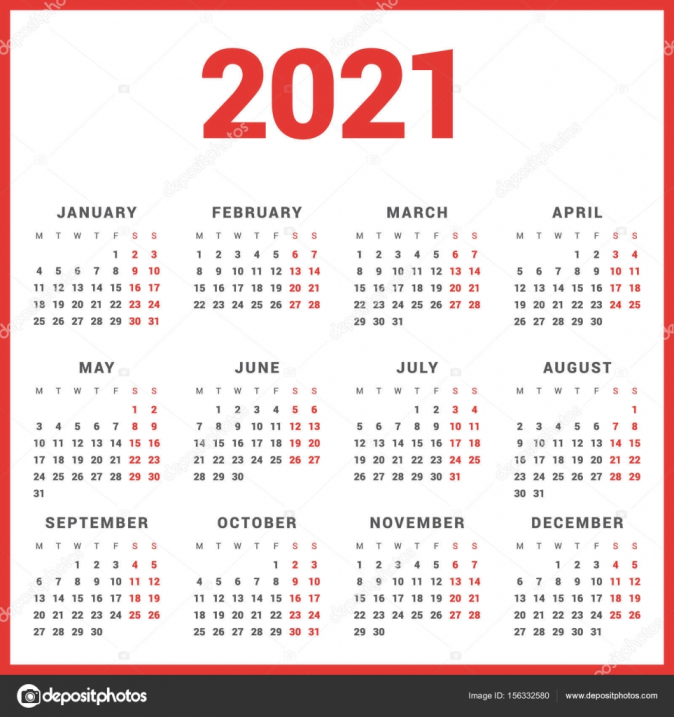 КАЛЕНДАРЬ ПРАЗДНИЧНЫХ, ЮБИЛЕЙНЫХ, ЗНАМЕНАТЕЛЬНЫХ И ПАМЯТНЫХ ДАТМУК ЦРБСПавловский Посад2020КАЛЕНДАРЬ ПРАЗДНИЧНЫХ, ЮБИЛЕЙНЫХ, ЗНАМЕНАТЕЛЬНЫХ и ПАМЯТНЫХ ДАТ на 2021 год– Павловский Посад: МУК ЦРБС, 2020. − 56 с.Тираж 20 экземпляров.© Демидов В.Е., 2020., Составление , макет, оформление.ПРАЗДНИКИ, ВСЕМИРНЫЕИ МЕЖДУНАРОДНЫЕ ДНИ4 января - Всемирный день мира;7 января - Рождество Христово;8 января - День детского кино;11 января - Всемирный день «спасибо»;11 января - День заповедников и национальных парков;12 января - День работника прокуратуры РФ;13 января - День Российской печати;16 января - Всемирный день "The Beatles"19 января - Крещение Господне;19 января - День супругов;21 января - День инженерных войск;21 января - Международный день объятий;22 января - День дедушки;24 января - Международный день эскимо;25 января - День студентов (Татьянин день);27 января - День воинской славы России. Снятие блокады                     Ленинграда  (1944);27 января - Международный день памяти жертв Холокоста;30 января - День Мороза и Снегурки;2 февраля - День воинской славы России. Разгром немецко-                   фашистских войск под Сталинградом;8 февраля - День российской науки;10 февраля - День памяти А.С.Пушкина;10 февраля - День дипломатического работника;12 февраля - Праздник трёх святителей;14 февраля - Международный день дарения книг;14 февраля - День Святого Валентина;15 февраля - Сретенье Господне;15 февраля - День памяти о россиянах, исполнявших                      служебный долг за пределами Отечества;17 февраля - День российских студенческих отрядов;23 февраля - День защитника Отечества;27 февраля - День Сил специальных операций;28 февраля - Всероссийский День Снеговика;1 марта - Всемирный день кошек;1 марта - Всемирный день гражданской обороны;3 марта - Всемирный день писателя;3 марта - Всемирный день дикой природы;5 марта - День бабушек;8 марта - Масленица;8 марта - Международный женский день;10 марта - День архивов;15 марта - Всемирный день защиты прав потребителя;18 марта - День воссоединения Крыма с Россией;20 марта - Всемирный день Земли;20 марта - Международный день счастья;21 марта - День работников торговли, бытового                  обслуживания населения и коммунального                  хозяйства;21 марта - Всемирный день поэзии;21 марта - Международный день лесов;25 марта - День работников культуры;27 марта - День войск национальной гвардии РФ;27 марта - Международный день театра;1 апреля - День смеха;1 апреля - Международный день птиц;2 апреля - Международный день детской книги;4 апреля - День геолога;7 апреля – Всемирный день здоровья;12 апреля - День космонавтики;15 апреля - День культуры;18 апреля - Международный день памятников и                   исторических мест;19 апреля - День подснежника;22 апреля - Международный день Земли;23 апреля - Всемирный день книги и авторского права;24 апреля - Международный день солидарности молодёжи;29 апреля - Международный день танца;29 апреля – Всемирный день породнённых городов;30 апреля - Международный день джаза;30 апреля - День пожарной охраны;1 мая - Праздник весны и труда;2 мая – Пасха;2 мая - День Солнца;7 мая - День радио;9 мая - День Победы;15 мая - Международный день семьи;18 мая -  Международный день музеев;20 мая - День Волги;24 мая -  День славянской письменности и культуры;27 мая -  Общероссийский день библиотек. Учреждён в 1995              году Указом Президента Российской Федерации;28 мая -  День пограничника;31 мая -  Всемирный день культуры;1 июня – Международный день защиты детей;1 июня – Всемирный день родителей:5 июня – Всемирный день окружающей среды;6 июня - Пушкинский день России;6 июня - День русского языка (Отмечается по решению ООН               с 2014 г.);8 июня - День социального работника;8 июня - Всемирный день океанов;9 июня - День друга;12 июня - День России;20 июня - День медицинского работника;19 июня - День отца;22 июня - День памяти и скорби;25 июня - День единения славян;26 июня – Международный день борьбы с наркотиками;27 июня - День молодежи России;4 июля – День работников морского и речного флота;6 июля -  Всемирный день поцелуя, который впервые               придумали в Англии, а затем он был утвержден ООН;8 июля - Всероссийский день семьи, любви и верности;11 июля - День рыбака;11 июля - Всемирный день шоколада;20 июля - Международный день торта;24 июля - День работников торговли;28 июля - День Крещения Руси;25 июля - День военно-морского флота;1 августа - День железнодорожника;12 августа - Международный день молодёжи;14 августа - День физкультурника;15 августа - День Воздушного флота России;19 августа - День рождения русской тельняшки;22 августа - День государственного флага РФ;27 августа -  День российского кино;29 августа - День шахтёра.1 сентября - День Знаний.2 сентября - День российской гвардии;5 сентября - День работников нефтяной и газовой                      Промышленности;8 сентября - День Бородинского сражения;8 сентября - Международный день солидарности                      журналистов;12 сентября - День танкиста;19 сентября - День работников леса;27 сентября - Всемирный день туризма;1 октября - Международный день музыки. Учрежден в 1975 г.                    по решению ЮНЕСКО. Одним из инициаторов                    учреждения является композитор Дмитрий                   Шостакович;1 октября - Международный день пожилых людей;1 октября - Всемирный день улыбки;4 октября - День военно-космических сил России;4 октября - Международный день защиты животных;5 октября - Международный день учителя;10 октября - День работников сельского хозяйства и                      перерабатывающей промышленности;17 октября - День работников пищевой промышленности;17 октября - День работников дорожного хозяйства;19 октября - День Царскосельского лицея;21 октября - Всемирный день поэзии;28 октября - Международный день анимации;31 октября - День работников автомобильного транспорта.3 ноября - Всемирный день доброты;4 ноября - День народного единства;6 ноября - Всемирный день мужчин;7 ноября - День Октябрьской революции 1917 года;10 ноября - День сотрудника органов внутренних дел РФ;13 ноября - Международный день слепых;17 ноября - Международный день студентов;19 ноября - День ракетных войск и артиллерии;22 ноября - День словарей и энциклопедий;26 ноября - Всемирный день информации;28 ноября - День матери России.3 декабря - День неизвестного солдата;4 декабря - День информатики;9 декабря - День героев Отечества;10 декабря - День прав человека;12 декабря - День Конституции Российской Федерации;15 декабря - Международный день чая;17 декабря - День ракетных войск стратегического                     назначения;18 декабря - День рождения Деда Мороза. Дату придумали                     дети, потому как в Великом Устюге, резиденции                     ДМ, морозы начинаются в этот день;21 декабря - Всемирный день приветствий;22 декабря - День энергетика;27 декабря - День спасателя РФ;28 декабря - Международный день кино. 28 декабря 1895 года                     в Париже в «Гранд-кафе» на бульваре Капуцинок                     прошел первый сеанс синематографа братьев                     Люмьер.КНИГИ – ЮБИЛЯРЫ20201010 лет назад завершил основную редакцию поэмы        "Шахнаме" персидский поэт Фирдоуси (1011)700 лет назад закончена «Божественная комедия» Данте       (1321).505 лет назад написана знаменитая "Утопия" Томаса Мора       (1516)440 лет назад Иваном Фёдоровым издана полная славянская        Библия под названием «Острожская Библия» (1581).430 лет назад У. Шекспир завершил трагедию «Генрих VI»        (1591).425 лет назад опубликована комедия У. Шекспира «Сон в        летнюю ночь» (1596).420 лет назад У. Шекспир завершил трагедию «Гамлет»        (1601).415 лет назад написана трагедия У. Шекспира  «Макбет»        (1606).350 лет назад изданы комедии Мольера «Мещанин во        дворянстве» и «Проделки Скапена»  (1671).295 лет назад вышли в свет «Путешествия Гулливера»        Джонатана Свифта (1726)290 лет назад издана роман Антуана Прево «История        кавалера де Грие и Манон Леско» (1731)260 лет назад начато издание знаменитой «Энциклопедии,        или Толкового словаря наук, искусств и ремёсел» (1761)240 лет назад Денис Фонвизин закончил комедию        «Недоросль» (1781)230 лет назад на русском языке вышла книга «Не любо – не        слушай, а лгать не мешай», которая сейчас известна как        «Приключения барона Мюнхгаузена» (1791).205 лет назад издан роман Джейн Остин  «Эмма» (1816).200 лет назад написана поэма А. С. Пушкина «Кавказский        пленник» (1821)195 лет назад написан роман Фенимора Купера «Последний         из могикан» (1826).190 лет назад изданы:        роман «Красное и чёрное» Стендаля;        роман «Шагреневая кожа» О. де Бальзака;         «Вечера на хуторе близ Диканьки» Гоголя (1831);190 лет назад написана драма М. Ю. Лермонтова «Странный         человек» (1831);190 лет назад закончена книга Виктора Гюго «Собор         Парижской Богоматери» (1831).185 лет назад в журнале «Современник» издана повесть А. С.        Пушкина «Капитанская дочка" (1836).180 лет назад издан роман «Зверобой»  Д. Фенимора Купера        (1841).175 лет назад увидел свет роман «Граф Монте-Кристо»        Александра Дюма (1846).170 лет назад изданы:       комедия «Бедная невеста» Александра Островского;       роман Германа Мелвилла «Моби Дик» (1851)165 лет назад изданы:        комедия А. Н. Островского «Доходное место»;       отдельным изданием «Севастопольские рассказы» Льва        Толстого;       в журнале «Современник»  опубликован роман И. С.        Тургенева «Рудин»;       роман «Крошка Доррит» Чарльза Диккенса (1856).160 лет назад Н. Некрасов написал поэмы «Крестьянские        дети» и «Коробейники»(1861)160 лет назад  в журнале «Время» начал печататься  роман Ф.        Достоевского «Униженные и оскорблённые» (1861)155 лет назад изданы:        в журнале «Русский вестник» роман «Преступление и         наказание» Фёдора Достоевского;        роман Т. Майн Рида «Всадник без головы»;        книга очерков «Нравы Растеряевой улицы» Глеба         Успенского (1865);150 лет назад изданы:        романы Эмиля Золя «Добыча» и « Карьера Ругонов»;       «Алиса в Зазеркалье» Льюиса Кэрролла  (1871);145 лет назад изданы «Приключения Тома Сойера» Марка        Твена(1876); 145 лет назад написана последняя часть поэмы «Кому на         Руси жить хорошо» Н. А. Некрасова (1876).140 лет назад опубликован цикл произведений М. Салтыкова       - Щедрина «В среде умеренности и аккуратности»,       «Господа Молчалины», «Господа Головлёвы» (1880);140 лет назад вышел отдельной книгой роман Фёдора        Достоевского «Братья Карамазовы» (1881);140 лет назад в журнале «Русь» появился рассказ Н. Лескова       «Сказ о тульском косом Левше и стальной блохе»  (1881).135 лет назад опубликованы:        «Страшная история доктора Джекила и мистера Хайда»         Р. Л. Стивенсона;        повесть «Смерть Ивана Ильича» Льва Толстого (1886); 135 лет назад М. Е. Салтыков-Щедрин закончил свои        «Сказки» (1886).130 лет назад изданы:       роман «Тэсс из рода д, Эрбервилей» Томаса Гарди;       роман «Деньги» Эмиля Золя;       роман «Портрет Дориана Грея» Оскара Уайльда;       первая книга рассказов А.К. Дойла «Приключения        Шерлока Холмса»  (1891).125 лет назад Александр Куприн написал повесть   «Молох»        (1896);125 лет назад изданы:       роман Генрика Сенкевича «Камо грядеши»;       пьеса «Чайка» А. П. Чехова;       роман Герберта Уэллса «Остров доктора Моро» (1896).120 лет назад изданы:       роман «Первые люди на Луне» Герберта Уэллса;       пьеса «Мещане» Максима Горького;       книга Эрнеста Сетон-Томпсона «Жизнь тех, на кого        охотятся»;       первая книга Томаса Манна «Будденброки» (1901);120 лет назад на сцене МХАТ поставлена пьеса  «Три сестры»        А. П. Чехова (1901).115 лет назад изданы:         повесть «Белый клык» Джека Лондона;        первый рассказ Александра Грина «Заслуга рядового         Пантелеева»;        роман «В дни кометы» Герберта Уэллса;        пьесы «Незнакомка», «Балаганчик» и «Король на         площади» Александра Блока;        сборник рассказов «Четыре миллиона» О.Генри (1906).110 лет назад изданы:       роман «Дженни Герхардт» Теодора Драйзера;       рассказ Николая Куприна «Гранатовый браслет» (1911).105 лет назад издан сборник стихов Николая Гумилёва        «Колчан» (1916).100 лет назад изданы:         сборник стихов «Подорожник» Анны Ахматовой;        последние сборники стихов Николая Гумилёва «Шатёр»         и «Огненный столб»;        в Париже сборник рассказов «Дюжина ножей в спину         революции» Аркадия Аверченко (1921).95 лет назад изданы:       роман «И восходит солнце» Эрнеста Хемингуэя;       в Берлине роман «Машенька» Владимира Набокова;       повесть «Буран» Рувима Фраермана;       пьеса «Любовь Яровая» Константина Тренёва;       поэма «Дума про Опанаса» Эдуарда Багрицкого;       сборник «Донские рассказы» Михаила Шолохова;       роман «Замок» Франца Кафки;      «Винни Пух» Алена Милна (1926).90 лет назад изданы:       в еженедельнике «30 дней» роман «Золотой телёнок»       Ильи Ильфа и Евгения Петрова;       повесть «Школа» Аркадия Гайдара (1931).85 лет назад опубликованы:       сказка Алексея Толстого «Золотой ключик, или        Приключения Буратино»;       поэма «Страна Муравия» Александра Твардовского;       роман «Война с саламандрами» Карела Чапека;        роман Лиона Фейхвангера «Лже-Нерон»;       эпопея «Унесённые ветром» Маргарет Митчелл;        фантастическая повесть «Звезда КЭЦ» Александра        Беляева;       повесть Валентина Катаева «Белеет парус одинокий.»        (1936).80 лет назад изданы:       роман «Хмурое утро» Алексея Толстого;        сборник рассказов о животных «Жильцы старого дома»        Константина Паустовского;       первая редакция романа «Пылающий остров»        Александра Казанцева (1941)75 лет назад изданы:         роман «Триумфальная арка» Ремарка;       «Повесть о настоящем человеке» Бориса Полевого;        сказка «Муми-троль и комета» Туве Янссон;        пьеса «Русский вопрос» Константина Симонова (1946).70 лет назад: изданы:       трилогия «Васёк Трубачев и его товарищи» Валентины        Осеевой;       Вторая редакция романа «Молодая гвардия» Александра        Фадеева ;       роман «Астронавты» Станислава Лема;       сказка «Приключения Чиполлино» Фёдора Абрамова;       повесть «Витя Малеев в школе и дома» Николая Носова;       книга стихов Николая Тихонова  «Два потока»;       повесть «Над пропастью во ржи» Джерома Сэлинджера       (1951).65 лет назад изданы:       впервые в СССР после 1917 года Библия и Новый завет;       книга стихов Владимира Луговского  «Солнцеворот»;       рассказ «Судьба человека» Михаила Шолохова;       пьеса «Обыкновенное чудо» Евгения Шварца;       повесть «Жестокость» Павла Нилина;       книга «Моя семья и другие звериа»  Джералда Даррелла       (1956)60 лет назад изданы:      повесть «Безотцовщина» Фёдора Абрамова;      роман «Звёздный билет» Василия Аксёнова;      сборник «Тридцать зёрен» Евгения Носова;       роман «Чаша гладиатора»  Льва Кассиля;       сборник стихов «Знаки Земли» Вадима Шефнера;       роман «Полковнику никто не пишет»  Габриэля Гарсиа       Маркеса;      роман «Дневник, найденный в ванне» Станислава Лема      (1961).55 лет назад:       начало первой публикации романа «Мастер и        Маргарита» Михаила Булгакова в журнале «Москва»;       издан сборник стихов для детей «Читалочка» Валентина        Берестова;       напечатана повесть Эдуарда Успенского «Крокодил Гена        и его друзья»       в журнале «Новый мир» напечатана повесть Чингиза        Айтматова «Прощай, Гюльсары» (1966).50 лет назад изданы:      повесть «Белый Бим Чёрное Ухо» Гавриила       Троепольского;      первый вариант романа «Август четырнадцатого»       Александра Солженицына;      сборник «Красное вино победы» Евгения Носова;       роман «Фаэты»  Александра Казанцева;       сборник стихов «Зелёные цветы» Николая Рубцова;       в журнале «Сибирские огни» роман «Я пришёл дать вам        волю»  Василия Шукшина;      завершили роман «Обитаемый остров» братья       Стругацкие (1971).45 лет назад:     впервые издана полностью повесть Виктора Астафьева      «Царь-рыба»;      в журнале «Наш современник» напечатана повесть       «Прощание с Матёрой»  Валентина Распутина;      в журнале «Дружба народов» появилась повесть Юрия      Трифонова «Дом на набережной»  (1976).40 лет назад в сборнике «Нерв» впервые были напечатаны      произведения Владимира Высоцкого (1981).40 лет назад Дмитрий Балашов написал роман «Бремя      власти» (1981).35 лет назад Леонидом Филатовым написана пьеса в стихах        «Про Федота-стрельца, удалого молодца» (1985);35 лет назад братья Стругацкие завершитли роман «Хромая      судьба» (1986).30 лет назад опубликованы размышления А. Солженицына      «Как нам обустроить Россию» (1990)30 лет назад напечатан цикл повестей Владислава Крапивина     «В глубине Великого Кристалла», «Лоцман» и «Мальчик      девочку искал...»  (1990)ПАМЯТНЫЕ ДАТЫ И ЮБИЛЕИ2021 года2425 лет назад родился Диоген Синопский (ок. 404 – 323          до н. э.), древнегреческий философ, ученик Антисфена,          основателя школы киников.2405 лет назад родился Аристотель (384 – 322 до н. э.),          древнегреческий философ. Ученик Платона.          воспитатель Александра Македонского. Натуралист          классического периода. Наиболее влиятельный из          философов древности; основоположник формальной          логики.1975 лет назад родился Плутарх (ок. 46 – 127),          древнегреческий писатель и философ, общественный          деятель римской эпохи.910 лет назад родился Андрей (Юрьевич) Боголюбский (1111       – 1174), князь Вышгородский, Дорогобужский, Рязанский,        великий князь Владимирский. Святой Русской        православной церкви.880 лет назад родился Низами (Абу Мухаммед Ильяс ибн          Юсуф Низами Гянджеви (ок. 1141 – ок.1202), классик        персидской литературы.820 лет назад родился Даниил Романович Галицкий (1201 –        1264), политический деятель, дипломат и полководец,        великий князь киевский, король Руси с 1254 года.700 лет назад родился Сергий (Варфоломей Кириллович)       Радонежский (1321 – 1391), иеромонах Русской церкви,        основатель ряда монастырей, в том числе Свято-       Троицкого монастыря под Москвой. Благословил князя        Дмитрия Донского на битву с Мамаем на Куликовом        поле.685 лет назад родился Тимур (Тамерлан) (1336 – 1405),       среднеазиатский тюрко-монгольский военачальник и        завоеватель, сыгравший существенную роль в истории        Средней, Южной и Западной Азии, а также Кавказа,        Поволжья и Руси. Основатель империи Тимуридов со        столицей в Самарканде.570 лет назад родился Христофор Колумб (1451 – 1506),        итальянский мореплаватель, в 1492 году открывший для        европейцев Новый Свет.535 лет назад родился Франциск Скорина (ок. 1486 – ок.1541),        восточнославянский первопечатник, философ-гуманист,        писатель, общественный деятель, предприниматель и        учёный-медик.480 лет назад родился Доменико Эль Греко (Теотокопули)       (1541 – 1614) живописец, скульптор и архитектор эпохи        Испанского Ренессанса.430 лет со времени основания Донского монастыря (1591).365 лет со времени основания Новоиерусалимского        монастыря (1656).340 лет назад родился Витус Ионассен Беринг  (1681 – 1741),        российский мореплаватель, офицер русского флота,        капитан-командор. По происхождению датчанин. В 1725          - 1730 и 1733—1741 годах руководил Первой и Второй        Камчатскими экспедициями. Прошёл по проливу между        Чукоткой и Аляской, достиг Северной Америки и открыл        ряд островов Алеутской гряды.310 лет со времени изобретения фортепиано. 300 лет со времени основания журнала Российской империи       (1721)290 лет со времени создания Тихоокеанского флота (1731)250 лет назад родился Николай Иванович Аргунов (1771 –       после 1829), русский крепостной живописец-портретист,        автор репрезентативных парадных и камерных         портретов, сын Ивана Аргунова.210 лет со времени завершения строительства Казанского        собора в Санкт-Петербурге (1811)190 лет со времени открытия Румянцевского музея (1831)180 лет назад родился Архип Иванович Куинджи  (1841 –        1910), русский художник происхождением из греков        северного Причерноморья, мастер пейзажной живописи.155 лет со времени основания Московской консерватории        имени П. И. Чайковского (1866)125 лет со времени открытия Музея истории Москвы (1896)95 лет со времени создания Всероссийского общества глухих      (ВОГ) (1926)95 лет со времени начала издания журнала «Знание – сила»      (1926)90 лет со времени открытия Московского театра «Ромэн»      (1931)90 лет со времени основания Центрального театра кукол      имени С. В. Образцова (1931)80 лет со времени открытия «Дороги жизни» (1941)80 лет со времени начала выпуска «Окон ТАСС» (1941)80 лет со времени создания Московского музыкального      театра имени К. С. Станиславского и В. И. Немировича-     Данченко (1941)75 лет со времени открытия Московского драматического      театра на Малой Бронной (1946)70 лет со времени создания и признания Национального      Олимпийского комитета (НОК) (1951)60 лет со времени завершения строительства       Государственного Кремлёвского дворца  (1961)55 лет со времени учреждения Всероссийского общества      охраны памятников истории и культуры (ВООПИиК)       (1966)55 лет со времени основания Союза филателистов России      (СФР)  (1966)30 лет со времени реализации проекта World-Wide web      (Интернет) (1991)ЯНВАРЬ  2. 365 лет со дня рождения     Франц Яковлевич Лефорт (1656 – 1699)          Русский государственный и военный деятель женевского происхождения и кальвинистского вероисповедания; ближайший помощник и советник царя Петра I, с которым сблизился в начале 1690-х годов; российский генерал, адмирал.2. 125 лет со дня рождения     Дзига Вертов (Денис Аркадьевич Кауфман) (1896 – 1954)          Советский кинорежиссёр и сценарист, один из основателей и теоретиков документального кино. Обогатил кинематограф множеством операторских приёмов и техник, включая методику «скрытая камера». Его фильм «Человек с киноаппаратом» часто называют величайшим из всех документальных фильмов в истории.3. 85 лет со дня рождения     Николай Михайлович Рубцов (1936 – 1971)          Русский лирический поэт.3. 65 лет со дня рождения     Мел Гибсон (1956)          Австралийский и американский актёр, кинорежиссёр, сценарист и продюсер. Исполнитель главной роли в фильмах "Безумный Макс". Лауреат двух премий «Оскар» и премии «Золотой глобус» за режиссуру драмы «Храброе сердце». Режиссёр фильма "Страсти Христовы"5. 100 лет со дня рождения     Фридрих Дюрренматт (1921 – 1990)          Швейцарский немецкоязычный прозаик, драматург и публицист.6. 110 лет со дня рождения     Николай Афанасьевич Крючков (1911 – 1993)          Советский актёр театра и кино. Народный артист СССР. Герой Социалистического Труда. Лауреат Сталинской премии первой степени.7. 110 лет со дня рождения     Мария Владимировна Миронова (1911 – 1997)          Советская и российская актриса эстрады, театра и кино. Участница комедийного дуэта «Миронова и Менакер». Мать Андрея Миронова. Народная артистка СССР.12. 275 лет со дня рождения     Иоганн Генрих Песталоцци (1746 – 1827)          Швейцарский педагог, один из крупнейших педагогов-гуманистов конца XVIII — начала XIX века, внёсший значительный вклад в развитие педагогической теории и практики.12. 145 лет со дня рождения     Джек Лондон (Джон Гриффит Чейни) (1876 – 1916)          Американский писатель и журналист, военный корреспондент, общественный деятель, социалист. Наиболее известен как автор приключенческих рассказов и романов.12. 115 лет со дня рождения     Даниил Иванович Хармс (Ювачев) (1906 – 1942)          Русский, советский писатель, поэт и драматург. Участник объединения ОБЭРИУ. Репрессирован.12. 85 лет со дня рождения     Раймонд Вольдемар Паулс (1936)          Советский и латвийский композитор, дирижёр, пианист. Министр культуры Латвии. Народный артист СССР. Лауреат премии Ленинского комсомола. Автор множества популярных песен.13. 90 лет со дня рождения     Аркадий Александрович Вайнер (1931 – 2005)          Советский и российский писатель, сценарист и драматург. Брат и соавтор писателя и журналиста Г. А. Вайнера.14. 110 лет со дня рождения     Анатолий Наумович Рыбаков (1911 – 1999)          Русский советский писатель. Автор романов и повестей «Кортик», «Бронзовая птица», «Дети Арбата». Лауреат Сталинской премии второй степени. Почётный доктор Тель-Авивского университета.15. 130 лет со дня рождения     Осип Эмильевич Мандельштам (1891 – 1938)          Русский поэт, прозаик и переводчик, эссеист, критик, литературовед. Один из крупнейших русских поэтов XX века. Репрессирован.19. 110 лет со дня рождения     Анатолий Владимирович Сафронов (1911 –1990)          Русский советский писатель, поэт, переводчик и драматург, сценарист, общественный деятель, журналист. Лауреат двух Сталинских премий в области литературы и искусства, Государственной премии РСФСР. Герой Социалистического Труда. Самое известное произведение – комедия "Стряпуха".21. 115 лет со дня рождения     Игорь Александрович Моисеев (1906 – 2007)          Советский и российский артист балета, танцовщик, балетмейстер, хореограф и педагог, общественный деятель. Народный артист СССР. Герой Социалистического Труда. Лауреат Ленинской, трёх Сталинских и Государственной премии СССР.21. 100 лет со дня рождения     Валентин Иванович Ежов (1921 – 2004)          Советский и российский кинодраматург, педагог. Заслуженный деятель искусств РСФСР. Лауреат Ленинской премии, Государственной премии Российской Федерации. Номинант на премию «Оскар». Самый известный фильм по его сценарию – "Белое сонце пустыни" (с Ибрагимбековым).22. 460 лет со дня рождения     Фрэнсис Бэкон (1561 – 1626)          Английский философ, историк, политик, основоположник эмпиризма и английского материализма. Один из первых крупных философов Нового времени, Бэкон был сторонником научного подхода и разработал новый, антисхоластический метод научного познания.22. 115 лет со дня рождения     Роберт Ирвин Говард (1906 – 1936)          Американский писатель-новеллист жанра фэнтези, создатель Конана-киммерийца и вселенной Хайборейской эры.22. 100 лет со дня рождения     Арно Арутюнович Бабаджанян (1921 – 1983)          Советский армянский композитор, пианист, педагог. Народный артист СССР. Лауреат Сталинской премии третьей степени. Автор многих популярных песен.24. 245 лет со дня рождения     Эрнст Теодор Амадей Гофман (1776 – 1882)          Немецкий писатель-романтик, сказочник, композитор, художник и юрист. Из уважения к Амадею Моцарту в 1805 году сменил имя «Вильгельм» на «Амадей». 24. 235 лет со дня рождения     Август Августович (Огюст Рикар де) Монферран (1786 –          1858)          Архитектор, строитель Исаакиевского собора и Александровской колонны в Санкт-Петербурге. 24. 120 лет со дня рождения     Михаил Ильич Ромм (1901 – 1971)          Советский режиссёр театра и кино, сценарист, педагог, публицист. Лауреат пяти Сталинских премий. Народный артист СССР. Режиссёр фильмов "Ленин в Октябре", "Ленин в 1918", "Обыкновенный фашизм" и др.25. 190 лет со дня рождения     Константин Николаевич Леонтьев (1831 – 1891)          Русский врач, дипломат; мыслитель религиозно-консервативного направления; философ, писатель, публицист, литературный критик, социолог. В конце жизни принял монашеский постриг с именем Климент.25. 75 лет со дня рождения     Вячеслав Григорьевич Добрынин (1946)          Советский и российский композитор, эстрадный певец, автор около 1000 песен. Народный артист Российской Федерации.26. 100 лет со дня рождения     Юрий Николаевич Озеров (1921 – 2001)          Советский и российский кинорежиссёр, сценарист, педагог. Народный артист СССР. (Фильмы "Освобождение", "Битва за Москву", "Сталинград" и др.) Лауреат Ленинской и Государственной премии СССР. Член КПСС с 1947 года. Брат Николая Озерова.27. 265 лет со дня рождения     Вольфганг Амадей Моцарт (1756 – 1791)          Австрийский композитор и музыкант-виртуоз. Один из самых популярных классических композиторов, Моцарт оказал большое влияние на мировую музыкальную культуру. По свидетельству современников, Моцарт обладал феноменальным музыкальным слухом, памятью и способностью к импровизации.27. 195 лет со дня рождения     Михаил Евграфович Салтыков-Щедрин (1826 – 1889)         Русский писатель, журналист, редактор журнала «Отечественные записки», Рязанский и Тверской вице-губернатор. Автор сатирических повестей и сказок.27. 130 лет со дня рождения     Илья Григорьевич Эренбург (1880 – 1956)         Русский писатель, поэт, публицист, журналист, переводчик с французского и испанского языков, общественный деятель, фотограф. В 1908—1917 и 1921—1940 годах находился в эмиграции, с 1940 года жил в СССР.28. 180 лет со дня рождения     Василий Осипович Ключевский (1841 – 1911)          Российский историк, ординарный профессор Московского университета, заслуженный профессор Московского университета; ординарный академик Императорской Санкт-Петербургской академии наук по истории и древностям русским, председатель Императорского Общества истории и древностей российских.29. 155 лет со дня рождения     Ромен Роллан  (1866 – 1944)         Французский писатель и общественный деятель, драматург, учёный-музыковед. Иностранный почётный член АН СССР. Лауреат Нобелевской премии по литературе: «За высокий идеализм литературных произведений, за сочувствие и любовь к истине».30. 100 лет со дня рождения     Иван Петрович Шамякин (1921 – 2004)          Белорусский советский писатель, сценарист и драматург, общественный деятель. Народный писатель Белорусской ССР. Герой Социалистического Труда. Лауреат Сталинской премии третьей степени. Член ВКП с 1943 года. Академик Национальной академии наук Белоруссии.31. 125 лет со дня рождения     Антонин Петрович Ладинский (1896 – 1961)         Русский поэт первой волны эмиграции. Автор популярных исторических романов о Римской империи, Византии и Киевской Руси. 31. 100 лет со дня рождения     Владислав Игнатьевич Стржельчик (1921 – 1995)          Советский российский актёр театра и кино, педагог. Герой Социалистического Труда. Народный артист СССР. 31. 100 лет со дня рождения     Марио Ланца (Альфредо Арнольдо Кокоцца) (1921 – 1959)          Американский певец и актёр.ФЕВРАЛЬ1. 90 лет со дня рождения     Борис Николаевич Ельцин (1931 – 2007)         Советский и российский партийный, государственный и политический деятель. Первый президент Российской Федерации (1991 — декабрь 1999). Неоднозначная фигура в истории.4. 140 лет со дня рождения     Климент Ефремович Ворошилов (1881 – 1969)          Русский революционер, советский военный, государственный и партийный деятель, участник Гражданской войны, один из первых Маршалов Советского Союза.5. 185 лет со дня рождения     Николай Александрович Добролюбов  (1836 – 1861)         Русский литературный критик рубежа 1850-х и 1860-х годов, поэт, публицист. Представитель «революционной демократии».5. 170 лет со дня рождения     Иван Дмитриевич Сытин (1851 – 1934)          Русский предприниматель, книгоиздатель и просветитель. Инициатор нескольких десятков получивших широкую известность издательских проектов.7. 175 лет со дня рождения     Владимир Егорович Маковский (1846 – 1920)          Русский художник-передвижник, живописец и график, педагог, мастер жанровой сцены; академик, действительный член Петербургской Академии Художеств.9. 580 лет со дня рождения     Низамаддин Мир Алишер Навои (1441 – 1501)          Тюркский поэт, суфий, государственный деятель тимуридского Хорасана. Главные произведения создал под псевдонимом Навои на литературном чагатайском языке, на развитие которого оказал заметное влияние; под псевдонимом Фани писал на персидском.12. 140 лет со дня рождения     Анна Павловна (Матвеевна) Павлова (1881 – 1931)          Русская артистка балета, прима-балерина Мариинского театра в 1906—1913 годах, одна из величайших балерин XX века.15. 190 лет со дня рождения     Николай Семёнович Лесков (1831 – 1895)          Русский писатель и публицист, мемуарист.15. 115 лет со дня рождения     Муса Мустафович Джалиль (1906 – 1944)          Советский татарский поэт и журналист, военный корреспондент. Герой Советского Союза, Лауреат Ленинской премии (посмертно). Казнён фашистами.17. 165 лет со дня рождения     Рони Старший (Жозеф Анри Бекс)  (1856 – 1940)         Французский писатель бельгийского происхождения, автор фантастических и приключенческих романов. До 1909 писал вместе с младшим братом Серафин-Жюстен-Франсуа, взявшим позднее псевдоним Ж.-А. Рони-младший.17. 115 лет со дня рождения     Агния Львовна Барто (1906 – 1981)          Русская советская детская поэтесса, писательница, киносценарист, радиоведущая. Лауреат Сталинской премии второй степени и Ленинской премии.19. 90 лет со дня рождения     Алла Дмитриевна Ларионова (1931 – 2000)          Советская и российская актриса театра и кино. Народная артистка РСФСР. Супруга Народного артиста РСФСР Николая Рыбникова.19. 65 лет со дня рождения     Олег Григорьевич Митяев (1956)          Советский и российский автор-исполнитель, музыкант, актёр. Член Союза писателей России. Народный артист Российской Федерации. Автор и первый исполнитель песни «Как здорово, что все мы здесь сегодня собрались».21. 145 лет со дня рождения     Пётр Петрович Кончаловский (1876 – 1956)          Русский, советский живописец. Академик АХ СССР. Народный художник РСФСР. Лауреат Сталинской премии первой степени. Дед Никиты Михалкова и Андрона Кончаловского.21. 115 лет со дня рождения     Евгений Адольфович Кибрик (1906 – 1978)          Советский график, иллюстратор и живописец, педагог, профессор. Академик АХ СССР. Народный художник СССР. Лауреат Сталинской премии третьей степени.24. 235 лет со дня рождения     Вильгельм Гримм (1786 – 1859)          Немецкий филолог, брат Якоба Гримма. Совместно создали цикл знаменитых сказок. Представитель, как и брат, гейдельбергских романтиков, ставивших целью возрождение общественного и научного интереса к народной культуре.25. 180 лет со дня рождения     Пьер Огюст Ренуар (1841 – 1919)          Французский живописец, график и скульптор, один из основных представителей импрессионизма. Известен, в первую очередь, как мастер светского портрета, не лишённого сентиментальности.27. 190 лет со дня рождения     Николай Николаевич Ге (1831 – 1894)          Русский художник-живописец и рисовальщик, мастер портретов, исторических и религиозных полотен. Изредка выполнял также скульптурные работы.МАРТ1. 160 лет со дня отмены крепостного права в России (1861)2. 90 лет со дня рождения     Михаил Сергеевич Горбачев (1931)          Советский и российский государственный, политический, партийный и общественный деятель. Последний Генеральный секретарь ЦК КПСС. Последний Председатель Президиума Верховного Совета СССР, затем первый председатель Верховного Совета СССР. Первый и единственный президент СССР. 7. 80 лет со дня рождения     Андрей Александрович Миронов (1941 – 1987)          Советский актёр театра и кино, артист эстрады. Народный артист РСФСР.8. 90 лет со дня введения Всесоюзного физкультурного     комплекса "Готов к труду и обороне СССР" (ГТО) (1931)9. 115 лет со дня рождения     Александр Артурович Роу (1906 – 1973)          Советский кинорежиссёр, автор 16 художественных фильмов и 3 документальных. Мастер сказочного кино. Народный артист РСФСР.10. 95 лет со дня рождения     Александр Сергеевич Зацепин (1926 – )          Советский и российский композитор. Получил известность как автор музыки ко многим популярным фильмам. Народный артист Российской Федерации.14. 135 лет со дня рождения     Владимир Андреевич Фаворский (1886 – 1964)          Российский и советский график, мастер портрета, ксилографии и книжной графики, искусствовед, сценограф, живописец-монументалист, педагог и теоретик изобразительного искусства, профессор. Академик АХ СССР. Народный художник СССР. Лауреат Ленинской премии.17. 165 лет со дня рождения     Михаил Александрович Врубель (1856 – 1910)          Русский художник рубежа XIX—XX веков, работавший практически во всех видах и жанрах изобразительного искусства: живописи, графике, декоративной скульптуре и театральном искусстве. 23. 200 лет со дня рождения     Алексей Феофилактович Писемский (1821 – 1881)          Русский писатель и драматург. Вершины творчества — роман «Тысяча душ» и пьеса из народной жизни «Горькая судьбина».24. 115 лет со дня рождения     Клавдия Ивановна Шульженко (1906 – 1984)          Советская эстрадная певица, актриса. Народная артистка СССР. Участница Великой Отечественной войны.25. 305 лет со дня рождения     Алексей Петрович Антропов (1716 – 1795)          Русский живописец, декоратор-монументалист, представитель стиля барокко, один из первых в стране художников, начавших писать светские портреты.25. 150 лет со дня рождения     Игорь Эммануилович Грабарь (1871 – 1960)          Русский и советский живописец, реставратор, искусствовед, теоретик искусства, просветитель, музейный деятель, педагог, профессор. Академик Академии художеств СССР. Академик АН СССР. Народный художник СССР. Лауреат Сталинской премии первой степени..27. 140 лет со дня рождения     Аркадий Тимофеевич Аверченко (1881 – 1925)          Русский писатель, сатирик, драматург и театральный критик, редактор журналов «Сатирикон» и «Новый Сатирикон».29. 85 лет со дня рождения     Станислав Сергеевич Говорухин (1936 – 2018)          Советский и российский киноактёр, режиссёр театра и кино, сценарист, продюсер, политический и общественный деятель.30. 275 лет со дня рождения     Франсиско Хосе де Гойя (1746 – 1828)          Испанский художник и гравёр, один из первых и наиболее ярких мастеров изобразительного искусства эпохи романтизма. 30. 245 лет со дня рождения     Василий Андреевич Тропинин (1776 – 1857)          Русский живописец, мастер романтического и реалистического портретов.АПРЕЛЬ1. 115 лет со дня рождения (1906-1989)      Александр Сергеевич Яковлев           Советский авиаконструктор, чл.-корр. и академик АН СССР. Генерал-полковник авиации. Дважды Герой Социалистического Труда. Генеральный конструктор ОКБ имени Яковлева. Лауреат Ленинской, Государственной и шести Сталинских премий. Депутат Верховного Совета СССР.6. 185 лет со дня рождения (1836-1904)      Николай Васильевич Склифосовский           Заслуженный российский профессор, директор Императорского клинического института великой княгини Елены Павловны в Санкт-Петербурге, автор трудов по военно-полевой хирургии и хирургии брюшной полости. 6. 125 лет со дня открытия первых Олимпийских игр     современности (1896)9. 685 лет со дня рождения (1336 – 1405)      Тимур (Тамерлан)            Среднеазиатский тюрко-монгольский военачальник и завоеватель, сыгравший существенную роль в истории Средней, Южной и Западной Азии, а также Кавказа, Поволжья и Руси. Основатель империи Тимуридов со столицей в Самарканде.9. 200 лет со дня рождения (1821-1867)      Шарль Бодлер            Французский поэт, критик, эссеист и переводчик; основоположник эстетики декаданса и символизма, повлиявший на развитие всей последовавшей европейской поэзии. Классик французской и мировой литературы. 12. 90 лет со дня рождения (1931 – 1995)      Леонид Петрович Дербенёв            Советский и российский поэт-песенник. Автор текстов популярных песен, входивших в репертуар звёзд советской, а впоследствии и российской эстрады.12. 60 лет со дня осуществления первого полёта человека в       космос  (1961)15. 135 лет со дня рождения (1886-1921)      Николай Степанович Гумилёв           Русский поэт Серебряного века, создатель школы акмеизма, прозаик, переводчик и литературный критик, один из крупнейших исследователей Африки, участник 1-й Мировой войны. Арестован и расстрелян.15. 95 лет со дня рождения (1926-1981)      Эмма Эфраимовна Мошковская          Советская детская поэтесса и прозаик. Окончила музыкально-педагогическое училище имени Гнесиных по классу вокала, работала в Архангельской филармонии. В начале творческого пути получила одобрение Самуила Маршака. Автор более 20 книг стихов и сказок, текстов многих песен.16. 255 лет со дня рождения (1766-1817)      Анна Луиза Жермена де Сталь           Французская писательница, теоретик литературы, публицист, имевшая большое влияние на литературные вкусы Европы начала XIX века. Дочь министра финансов Жака Неккера. Хозяйка блестящего литературного салона.16. 100 лет со дня рождения (1921 – 2004)      Питер Устинов           Британский актёр театра и кино, кинорежиссёр, постановщик опер и драматических спектаклей, драматург, сценарист, писатель, газетный и журнальный колумнист, теле- и радиоведущий, продюсер.19. 110 лет со дня рождения (1911-1991)       Георгий Мокеевич Марков          Русский писатель, сценарист и драматург, журналист, военный корреспондент, общественный деятель. Первый секретарь правления Союза писателей СССР и председатель правления Союза писателей СССР. Дважды Герой Социалистического Труда.23. 130 лет со дня рождения (1891-1953)      Сергей Сергеевич Прокофьев           Русский и советский композитор, пианист, дирижёр, музыкальный писатель. Народный артист РСФСР. Лауреат Ленинской премии и шести Сталинских премий. Прокофьев писал во всех современных ему жанрах.23. 80 лет со дня основания национального олимпийского       комитета СССР (1951)25. 105 лет со дня создания Русского библиотечного общества       (1916)27. 230 лет со дня рождения (1791-1872)     Сэмюэль Финли Бриз Морзе          Американский изобретатель и художник. Наиболее известные изобретения — электромагнитный пишущий телеграф и код Морзе.29. 335 лет со дня рождения (1686 – 1750)      Василий Никитич Татищев            Российский инженер-артиллерист, историк, географ, экономист и государственный деятель; автор первого капитального труда по русской истории — «Истории Российской», основатель Ставрополя, Екатеринбурга и Перми.30. 85 лет со дня рождения (1936)      Виктор Иванович Лихоносов          Советский и российский писатель, публицист, педагог. Член СП СССР с 1966 года. Живёт в Краснодаре, возглавлял литературно-исторический журнал «Родная Кубань».МАЙ2. 165 лет со дня рождения     Василий Васильевич Розанов (1856 – 1919)        Русский религиозный философ, литературный критик и публицист.2. 110 лет со дня рождения    Мирзо Турсун-Заде (1911 – 1977)       Известный таджикский советский поэт. Народный поэт Таджикской ССР. Герой Социалистического Труда. Лауреат Ленинской и Сталинской премии второй степени.2. 95 лет со дня рождения      Егор Александрович Исаев (1926 – 2013)         Русский советский поэт, переводчик и публицист, лауреат Ленинской премии, Герой Социалистического Труда. Секретарь Союза писателей СССР.3. 70 лет со дня рождения    Татьяна Никитична Толстая (1951)        Российская писательница, телеведущая, публицист и литературный критик. Лауреат литературной премии «Триумф» и телевизионной премии «ТЭФИ».4. 140 лет со дня рождения    Александр Фёдорович Керенский  (1881 – 1970)      Российский политический и государственный деятель; министр, затем министр-председатель Временного правительства. Один из создателей Российской республики. Отец российского демократического социализма. Эмигрант.5. 175 лет со дня рождения    Генрик Сенкевич (1846 – 1916)      Польский писатель, известен как автор исторических романов, лауреат Нобелевской премии по литературе 1905 года. Был членом-корреспондентом и почётным академиком Императорской Санкт-Петербургской академии наук по отделению русского языка и словесности. 5. 165 лет со дня рождения     Зигмунд Фрейд (1856 – 1939)        Австрийский психолог, психоаналитик, психиатр и невролог, наиболее известен как основатель психоанализа, который оказал значительное влияние на психологию, медицину, социологию, антропологию, литературу и искусство XX века.7. 160 лет со дня рождения    Рабиндранат Тагор (1861 – 1941)      Индийский писатель, поэт, композитор, художник, общественный деятель. Его творчество сформировало литературу и музыку Бенгалии. Он стал первым среди не европейцев, кто был удостоен Нобелевской премии по литературе.10. 100 лет со дня основания Первой Государственной Думы       (1906 – 1917)11. 115 лет со дня рождения      Вера Казимировна Кетлинская (1906 – 1976)         Русская советская писательница и сценаристка. Лауреат Сталинской премии третьей степени.15. 165 лет со дня рождения      Лаймен Фрэнк Баум (1856 – 1919)        Американский писатель, создатель волшебной страны Оз. Классик детской литературы, чьи книги были десятки раз экранизированы, породили множество подражаний и пародий.15. 130 лет со дня рождения      Михаил Афанасьевич Булгаков (1891 – 1940)          Русский писатель, драматург, театральный режиссёр и актёр. Автор романов, повестей и рассказов, множества фельетонов, пьес, инсценировок, киносценариев, оперных либретто.20. 130 лет со дня рождения      Лев Вениаминович Никулин (Ольконицкий) (1891 – 1967)         Русский советский писатель, поэт и драматург, журналист, военный корреспондент. Лауреат Сталинской премии третьей степени.20. 105 лет со дня рождения      Алексей Петрович Маресьев (1916 – 2001)         Советский военный лётчик-истребитель. Герой Советского Союза. Полковник. Из-за тяжёлого ранения во время Великой Отечественной войны у него были ампутированы обе ноги, однако, несмотря на инвалидность, лётчик вернулся в небо и летал с протезами. Его история легла в основу "Повести о настоящем человеке" Б. Полевого.21. 550 лет со дня рождения      Альбрехт Дюрер (1471 – 1526)        Немецкий живописец, гравёр и график, один из величайших мастеров западноевропейского Ренессанса. Признан крупнейшим европейским мастером ксилографии, поднявшим её на уровень настоящего искусства.23. 100 лет со дня рождения      Григорий Наумович Чухрай  (1921 – 2001)        Советский и российский кинорежиссёр, сценарист, педагог, общественный деятель. Лауреат Ленинской премии. Народный артист СССР.23. 70 лет со дня рождения      Анатолий Евгеньевич Карпов  (1951)        Советский и российский шахматист и политик, двенадцатый чемпион мира по шахматам, международный гроссмейстер, заслуженный мастер спорта 25. 80 лет со дня рождения      Олег Иванович Даль  (1941 – 1981)       Советский актёр театра и кино. Автор стихотворений и театральных постановок. Народный артист УССР. 28. 135 лет со дня рождения      Владислав Феницианович Ходасевич (1886 – 1939)         Русский поэт, переводчик. Выступал также как критик, мемуарист и историк литературы, пушкинист. Умер в эмиграции.30. 175 лет со дня рождения      Карл Густавович Фаберже (1846 – 1920)        Известный российский ювелир. Глава семейной фирмы и династии мастеров ювелирного искусства. Является создателем яиц Фаберже, которые высоко ценятся у коллекционеров всего мира.ИЮНЬ1. 110 лет со дня открытия Первого Всероссийского съезда по        библиотечному делу (1911)2. 145 лет со дня рождения    Константин Андреевич Тренёв  (1876 – 1945)      Советский прозаик и драматург. Лауреат Сталинской премии первой степени. 3. 115 лет со дня рождения     Сергей Аполлинариевич Герасимов  (1906 – 1985)        Советский киноактёр, кинорежиссёр, сценарист, драматург и педагог, профессор ВГИКа. Академик АПН СССР. Герой Социалистического Труда. Народный артист СССР. Лауреат Ленинской премии, трёх Сталинских премий и Государственной премии СССР.4. 200 лет со дня рождения    Аполлон Николаевич Майков (1821 – 1897)       Русский поэт, член-корреспондент Петербургской АН. Тайный советник. 8. 95 лет со дня рождения     Олег Васильевич Кошевой (1926 – 1943)       Участник организации «Молодая гвардия», действовавшей в 1942—1943 годах в оккупированном гитлеровскими войсками городе Краснодоне Ворошиловградской области Украинской ССР. Герой Советского Союза.11. 210 лет со дня рождения      Виссарион Григорьевич Белинский (1811 – 1848)         Русский литературный критик.13. 160 лет со дня рождения      Александр Наумович Гранат (1861 – 1933)          Российский издатель, основатель (совместно с младшим братом Игнатием) знаменитого издательства «Гранат»...14. 210 лет со дня рождения      Гарриет Бичер-Стоу  (1811 – 1896)         Американская писательница, аболиционистка, автор знаменитого романа «Хижина дяди Тома».14. 130 лет со дня рождения      Александр Мелентьевич Волков  (1891 – 1977)         Русский советский писатель, драматург, переводчик, педагог. Наиболее известен как автор цикла книг «Волшебник Изумрудного города».15. 85 лет со дня рождения      Михаил Михайлович Державин (1936 – 2018)         Советский и российский актёр театра и кино, телеведущий, актёр Московского академического театра сатиры. Народный артист РСФСР. 16. 90 лет со дня рождения      Юрий Евгеньевич Ряшенцев  (1931)        Советский и российский поэт, прозаик и сценарист, автор стихов к песням для театра и кино, мастер мюзикла, переводчик. С 1970 года — член Союза писателей России. С 1989 года — член русского ПЕН-центра. Трёхкратный победитель Всесоюзных конкурсов по стихотворному переводу.17. 110 лет со дня рождения      Виктор Платонович Некрасов  (1911 – 1987)         Русский советский писатель, диссидент и эмигрант. Лауреат Сталинской премии второй степени. Член французского ПЕН-клуба. Член Баварской академии изящных искусств. Участник Великой Отечественной войны. Капитан. .18. 340 лет со дня рождения      Феофан Прокопович (1681 – 1736)          Русский политический и духовный деятель, богослов, писатель, поэт, математик, философ, переводчик, публицист, универсальный ученый.20. 100 лет со дня рождения      Анатолий Маркович Маркуша (1921 – 2005)         Русский советский писатель, лётчик-истребитель, участник Великой Отечественной войны. Старший лейтенант.21. 205 лет со дня рождения      Шарлотта Бронте (1816 – 1855)          Английская поэтесса и романистка.	22. 165 лет со дня рождения      Генри Райдер Хаггард  (1672 – 1725)         Английский писатель, представитель викторианской и эдвардианской приключенческой литературы.22. 140 лет со дня рождения      Григорий Иванович Котовский (1881 – 1925)          Российский революционер, советский военный и политический деятель, участник Гражданской войны. Сделал карьеру от уголовного преступника до члена Союзного, Украинского и Молдавского Центрального Исполнительного Комитета. Член Реввоенсовета СССР..22. 80 лет со дня начала обороны Брестской крепости (1941)24. 80 лет со дня рождения      Валерий Сергеевич Золотухин (1941 – 2013)         Советский и российский актёр театра и кино, Народный артист РСФСР. С октября 2011 по март 2013 года был художественным руководителем Театра на Таганке.ИЮЛЬ1. 125 лет со дня рождения    Павел Григорьевич Антокольский (1896 – 1978)       Русский советский поэт, переводчик и драматург.1. 120 лет со дня рождения    Владимир Александрович Луговской (1901 - 1957)       Русский советский поэт. Автор слов для хора «Вставайте, люди русские!» из знаменитого кинофильма «Александр Невский». Отец Л. В. Голубкиной.3. 95 лет со дня рождения      Владимир Осипович Богомолов (1926 – 2003)         Советский и российский писатель (Момент истины).5. 120 лет со дня рождения    Сергей Владимирович Образцов (1901 - 1992)      Советский российский актёр, режиссёр театра кукол, публицист, театральный деятель. Народный артист СССР, Герой Социалистического Труда. Лауреат Ленинской и Сталинской премии второй степени.6. 225 лет со дня рождения      Николай I (Николай Павлович Романов)  (1796 – 1855)         Император Всероссийский с 14 декабря 1825 года, царь Польский и великий князь Финляндский. Третий сын императора Павла I и Марии Фёдоровны, родной брат императора Александра I, отец императора Александра II.7. 85 лет со дня рождения      Игорь (Гарик) Миронович Губерман (1936)         Русский прозаик, поэт, получивший широкую известность благодаря своим афористичным и сатирическим четверостишиям — «гарикам». Живёт в Израиле, пишет только на русском языке.8. 400 лет со дня рождения    Жан Лафонтен  (1621 – 1695)      Французский баснописец.10. 150 лет со дня рождения      Марсель Прус (1871 – 1922)         Французский писатель, новеллист и поэт, романист, представитель модернизма в литературе. Получил всемирную известность как автор семитомной эпопеи «В поисках утраченного времени», одного из самых значительных произведений мировой литературы XX века.15. 415 лет со дня рождения      Харменс Ван Рейн Рембрандт (1606 – 1669)        Голландский художник, гравёр, великий мастер светотени, крупнейший представитель золотого века голландской живописи. Он сумел воплотить в своих произведениях весь спектр человеческих переживаний с такой эмоциональной насыщенностью, которой до него не знало изобразительное искусство.17. 175 лет со дня рождения      Николай Николаевич Миклухо-Маклай (1846 - 1888)        Русский этнограф, антрополог, биолог и путешественник, изучавший коренное население Юго-Восточной Азии, Австралии и Океании, в том числе папуасов северо-восточного берега Новой Гвинеи, называемого Берегом Маклая. Образование получил в Германии. 17. 130 лет со дня рождения      Борис Андреевич Лавренёв (1891 – 1959)         Русский советский прозаик, поэт и драматург, журналист, военный корреспондент. Лауреат двух Сталинских премий.18. 210 лет со дня рождения      Уильям Мейклис Теккерей (1811 – 1864)           Английский писатель-сатирик, мастер реалистического романа. (Ярмарка тщеславия)21. 165 лет со дня рождения       Джордж Бернар Шоу (1856 - 1950)          Выдающийся ирландский драматург и романист, лауреат Нобелевской премии в области литературы и один из наиболее известных ирландских литературных деятелей. Общественный деятель. Один из основателей Лондонской школы экономики и политических наук.22. 425 лет со дня рождения      Михаил Фёдорович Романов (1596 – 1645)        Первый русский царь из династии Романовых, был избран на царствование Земским собором 21 февраля 1613 года. 22. 95 лет со дня рождения      Сергей Алексеевич Баруздин (1926 – 1991)         Русский советский писатель и поэт, редактор; член Союза писателей СССР. Лауреат Государственной премии РСФСР имени М. Горького.23. 195 лет со дня рождения      Александр Николаевич Афанасьев (1826 – 1871)         Русский собиратель фольклора, исследователь духовной культуры славянских народов, историк и литературовед. Надворный советник.24. 120 лет со дня рождения    Игорь Владимирович Ильинский (1901 - 1987)      Советский актёр, режиссёр театра и кино, мастер художественного слова. Герой Социалистического Труда. Народный артист СССР. Лауреат Ленинской премии и трёх Сталинских премий первой степени.28. 215 лет со дня рождения      Александр Андреевич Иванов  (1806 – 1858)         Русский художник, академик; создатель произведений на библейские и антично-мифологические сюжеты, представитель академизма, автор полотна «Явление Христа народу».28. 125 лет со дня рождения      Борис Викторович Шергин (1896 – 1073)        Русский писатель, фольклорист, публицист и художник, известный главным образом историями из жизни поморов.28. 115 лет со дня рождения      Фёдор Павлович Решетников  (1906 – 1988)         Советский живописец и график. Один из главных представителей социалистического реализма. Народный художник СССР. Действительный член Академии художеств СССР с 1953 года, вице-президент. Лауреат двух Сталинских премий.30. 135 лет со дня рождения       Георгий Семёнович Верейский (1886 - 1962)          Советский график и живописец. Народный художник РСФСР. Лауреат Сталинской премии второй степени. Один из художников ленинградской пейзажной школы.АВГУСТ6. 165 лет со дня рождения     Аполлинарий Михайлович Васнецов (1856 – 1933)          Русский художник, мастер исторической живописи, искусствовед, брат Виктора Васнецова. Член литературно-художественного кружка «Молодая среда».13. 120 лет со дня рождения      Борис Петрович Чирков (1901 – 1982)         Советский актёр театра и кино, педагог. Герой Социалистического Труда. Народный артист СССР.13. 95 лет со дня рождения      Фидель Алехандро Кастро Рус (1926 -2016)          Кубинский революционер, государственный, политический и партийный деятель, руководивший Кубой с 1959 до 2008 года. На государственном уровне занимал посты Премьер-министра и Председателя Совета министров, Председателя Государственного совета Кубы.14. 155 лет со дня рождения      Дмитрий Сергеевич Мережковский (1866 – 1941)          Русский писатель, поэт, литературный критик, переводчик, историк, религиозный философ, общественный деятель. Муж поэтессы Зинаиды Гиппиус.15. 250 лет со дня рождения      Вальтер Скотт (1771 – 1832)           Всемирно известный шотландский прозаик, поэт, историк, собиратель древностей, адвокат. Считается основоположником жанра исторического романа.15. 90 лет со дня рождения      Микаэл Леонович Таривердиев (1931 – 1996)          Советский и российский композитор. Народный артист РСФСР. Лауреат Государственной премии СССР.15. 85 лет со дня рождения      Владислав Анатольевич Бахревский (1936)          Русский советский писатель и поэт, автор исторических романов и книг для детей.16. 75 лет со дня рождения      Иван Яковлевич Билибин (1876 - 1942)          Русский художник, книжный иллюстратор и театральный оформитель, участник объединения «Мир искусства».19. 115 лет со дня рождения      Леонид Васильевич Соловьёв (1906 - 1962)          Советский писатель, сценарист, известный как автор дилогии о Ходже Насреддине.20. 70 лет со дня основания ДОСААФ (1951)21. 150 лет со дня рождения      Леонид Николаевич Андреев (1871 – 1919)          Русский писатель. Представитель Серебряного века русской литературы. Один из пионеров цветной фотографии в России. Андреев считается родоначальником русского экспрессионизма.22. 105 лет со дня рождения      Анатолий Вениаминович Калинин (1916 - 2008)          Русский советский писатель, поэт и драматург, публицист. Автор известного романа «Цыган».25. 185 лет со дня рождения      Фрэнсис Брет Гарт (1836 - 1902)          Американский прозаик и поэт, который прославился реалистическими описаниями жизни золотоискателей в Калифорнии.27. 150 лет со дня рождения      Теодор Драйзер (1871 – 1945)          Американский писатель и общественный деятель.27. 125 лет со дня рождения       Фаина Григорьевна Раневская (Фельдман) (1896 – 1984)           Русская и советская актриса театра и кино. Лауреат трёх Сталинских премий. Народная артистка СССР. Кавалер Ордена Ленина. Современными журналистами часто оценивается как одна из величайших русских и советских актрис, «королева второго плана».31. 210 лет со дня рождения      Теофиль Готье (1811 – 1872)         Французский прозаик и поэт романтической школы, журналист, критик, путешественник.СЕНТЯБРЬ1. 165 лет со дня рождения    Иннокентий Фёдорович Анненский (1856-1909)       Русский поэт, драматург и переводчик, критик. Исследователь литературы и языка, директор мужской Царскосельской гимназии. Брат Н. Ф. Анненского.2. 115 лет со дня рождения    Александр Петрович Казанцев (1906-2002)       Советский и российский писатель-фантаст.3. 110 лет со дня рождения    Сергей Григорьевич Островой (1911 -2005)        Русский советский поэт, поэт-песенник.3. 80 лет со дня рождения    Сергей Донатович Довлатов (1941-1990)        Русский и американский писатель и публицист.7. 80 лет со дня рождения    Владимир Николаевич Крупин (1941)       Русский православный писатель, публицист и педагог. Главный редактор журнала «Москва». Лауреат Патриаршей литературной премии. Кавалер орденов Дружбы народов и Ф. Достоевского первой степени.12. 100 лет со дня рождения      Станислав Лем (1921 – 2006)         Польский философ, футуролог и писатель-фантаст.14. 85 лет со дня рождения      Александр Семёнович Кушнер (1936)         Русский поэт. Автор около 50 книг стихов и ряда статей о классической и современной русской поэзии, собранных в семи книгах.15. 130 лет со дня рождения       Агата Кристи (Кларисса Миллер) (1891 - 1976)           Английская писательница и драматург. Относится к числу самых известных в мире авторов детективной прозы.18. 115 лет со дня рождения      Семён Исаакович Кирсанов (1906-1972)          Русский советский поэт, прозаик и журналист, военный корреспондент, создатель рифмованной прозы в русской литературе. Ученик Владимира Маяковского, в молодости — один из последних футуристов.21. 155 лет со дня рождения      Герберт Джордж Уэллс (1866 - 1946)         Английский писатель и публицист. Автор известных научно-фантастических романов «Машина времени», «Человек-невидимка», «Война миров» и др. Представитель критического реализма. 22. 130 лет со дня рождения      Рувим Исаевич Фраерман (1891-1972)          Советский детский писатель и журналист. Участник Гражданской и Великой Отечественной войн, военный корреспондент на Западном фронте.23. 85 лет со дня рождения      Эдвард Станиславович Радзинский (1936)          Советский и российский писатель, драматург, сценарист и телеведущий. Автор ряда популярных телевизионных фильмов и книг по истории России.25. 115 лет со дня рождения      Дмитрий Дмитриевич Шостакович (1906 - 1975)         Русский и советский композитор, пианист, педагог, музыкально-общественный деятель. Герой Социалистического Труда. Народный артист СССР. Лауреат Ленинской премии, пяти Сталинских премий, Государственной премии СССР и Государственной премии РСФСР имени М. И. Глинки.30. 80 лет со дня начала битвы под Москвой (1941)ОКТЯБРЬ1. 230 лет со дня рождения    Сергей Тимофеевич Аксаков (1791 - 1859)       Русский писатель, чиновник и общественный деятель, литературный и театральный критик, мемуарист, автор книг о рыбалке и охоте, а также собирании бабочек.1. 90 лет со дня начала регулярных телепередач в СССР     (1931)4. 150 лет со дня рождения    Михаил Васильевич Сабашников (1871 - 1943)       Российский и советский книгоиздатель, сахарозаводчик, политический деятель.5. 150 лет со дня рождения    Иван Максимович Поддубный (1871 - 1949)       Российский и советский профессиональный борец, атлет и артист цирка происходящий из рода запорожских казаков. Один из самых выдающихся профессиональных борцов мира.8. 110 лет со дня рождения      Марк Наумович Бернес (1911 - 1969)         Советский актёр кино и дубляжа, эстрадный певец. Народный артист РСФСР. Лауреат Сталинской премии первой степени. Один из наиболее любимых артистов советской эстрады 1950—1960-х годов, выдающийся русский шансонье. 8. 90 лет со дня рождения    Юлиан Семёнович Семёнов (Ляндрес) (1931 - 1993)        Русский советский писатель, сценарист, публицист, журналист, поэт. Основатель журнала «Детектив и политика» и газеты «Совершенно секретно», для которой придумал название. Один из пионеров жанра «журналистские расследования» в советской периодике. Заслуженный деятель искусств РСФСР.15. 180 лет со дня рождения      Савва Иванович Мамонтов (1871 - 1918)          Русский предприниматель и меценат. Представитель купеческой династии Мамонтовых. 17. 90 лет со дня рождения      Анатолий Игнатьевич Приставкин (1931 - 2008)          Советский и российский писатель, общественный деятель.21. 125 лет со дня рождения       Евгений Львович Шварц (1896 - 1958)           Русский советский прозаик, сценарист и поэт, драматург, журналист. 22. 210 лет со дня рождения      Ференц Лист (1811 - 1886)         Венгеро-немецкий композитор, пианист, педагог, дирижёр, публицист, крупный представитель музыкального романтизма, один из величайших пианистов XIX века.24. 110 лет со дня рождения       Аркадий Исаакович Райкин (1911 - 1987)           Советский актёр театра, эстрады и кино, театральный режиссёр, конферансье, юморист. Народный артист СССР. Лауреат Ленинской премии. Герой Социалистического Труда. Кавалер Ордена Ленина.25. 140 лет со дня рождения      Пабло Пикассо (1881 - 1973)         Испанский и французский художник, скульптор, график, театральный художник, керамист и дизайнер.30. 80 лет со дня начала обороны Севастополя (1941 - 1942)31. 210 лет со дня основания Царскосельского лицея  (1811). НОЯБРЬ
2. 115 лет со дня рождения     Даниил Леонидович Андреев (1906 - 1995)        Русский поэт, писатель, философ. Автор мистического сочинения «Роза Мира».4. 75 лет со дня учреждения ЮНЕСКО (1946)7. 130 лет со дня рождения    Дмитрий Андреевич Фурманов (1891 - 1926)       Советский писатель-прозаик, революционер, военный и политический деятель. Наибольшую известность из литературного наследия Фурманова получил роман «Чапаев».7. 120 лет со дня рождения     Рина (Екатерина) Васильевна Зелёная (1901 - 1991)        Советская актриса театра и кино, артистка эстрады, мастер имитации детской речи. Народная артистка РСФСР11. 200 лет со дня рождения      Фёдор Михайлович Достоевский (1821 – 1881)         Русский писатель, мыслитель, философ и публицист. Член-корреспондент Петербургской академии наук с 1877 года.11. 120 лет со дня рождения      Евгений Иванович Чарушин (1901 - 1965)         Советский график, скульптор и писатель, автор книг для детей о животных.14. 110 лет со дня рождения      Сергей Дмитриевич Столяров (1911 - 1969)           Актёр театра и кино. Лауреат Сталинской премии первой степени. Народный артист РСФСР.19. 310 лет со дня рождения      Михаил Васильевич Ломоносов (1711 - 1765)          Первый крупный русский учёный-естествоиспытатель. Яркий пример «универсального человека»: энциклопедист, физик и химик. Основоположник научного мореплавания и физической химии; заложил основы науки о стекле. Астроном, приборостроитель, географ, металлург, геолог и поэт.	19. 100 лет со дня рождения      Эмиль Вениаминович Брагинский (1921 - 1998)          Советский и российский драматург и сценарист. Заслуженный деятель искусств РСФСР. Лауреат Государственной премии СССР. Самые известные его пьесы и сценарии написаны в соавторстве с Э. Рязановым.	20. 105 лет со дня рождения      Михаил Александрович Дудин (1916 - 1993)          Русский советский поэт, переводчик и журналист, военный корреспондент. Общественный деятель, сценарист, автор текстов песен и более 70 книг стихов. Герой Социалистического Труда, лауреат Государственной премии СССР.20. 75 лет со дня рождения      Кирилл (Владимир Михайлович Гундяев) (1946)          Епископ Русской православной церкви. Патриарх Московский и всея Руси с 1 февраля 2009 года. До патриаршей интронизации — митрополит Смоленский и Калининградский; с 14 ноября 1989 по 1 февраля 2009 — председатель Синодального отдела внешних церковных связей и постоянный член Священного синода.22. 220 лет со дня рождения      Владимир Иванович Даль (1801 - 1872)         Русский писатель, этнограф и лексикограф, собиратель фольклора, военный врач. Наибольшую славу принёс ему непревзойдённый по объёму «Толковый словарь живого великорусского языка», на составление которого ушло 53 года.24. 195 лет со дня рождения      Карло Коллоди (1826 - 1890)          Итальянский писатель и журналист, известный прежде всего своей детской сказкой «Приключения Пиноккио. История деревянной куклы».28. 140 лет со дня рождения      Стефан Цвейг (1881 - 1942)         Австрийский писатель, драматург и журналист. Автор множества романов, пьес, стихов и беллетризованных биографий. 28. 115 лет со дня рождения     Дмитрий Сергеевич Лихачёв (1906 - 1999)        Советский и российский филолог, культуролог, искусствовед, доктор филологических наук, профессор. Председатель правления Российского фонда культуры. Герой Социалистического Труда. Академик АН СССР.ДЕКАБРЬ1. 305 лет со дня рождения    Этьенн Морис Фальконе (1716 - 1791)       Французский скульптор, в своих произведениях воплотивший эмоционально-лирическую линию европейского классицизма XVIII века, автор «Медного всадника».1. 125 лет со дня рождения    Георгий Константинович Жуков (1896 - 1974)       Советский полководец. Маршал Советского Союза, четырежды Герой Советского Союза, кавалер двух орденов «Победа», множества других советских и иностранных орденов и медалей. В послевоенные годы получил народное прозвище «Маршал Победы». Министр обороны СССР. Член Президиума ЦК КПСС.3. 110 лет со дня рождения    Нино Рота (1911 - 1979)       Итальянский композитор, лауреат премий «Оскар», «Золотой глобус» и «Грэмми». Широко известен благодаря написанию музыки ко многим фильмам Федерико Феллини и Лукино Висконти, а также к «Крёстному отцу» Копполы.4. 125 лет со дня рождения    Николай Семёнович Тихонов (1896 - 1979)       Русский советский поэт, прозаик и публицист, общественный деятель. Герой Социалистического Труда. Лауреат Международной Ленинской «За укрепление мира между народами», Ленинской и трёх Сталинских премий первой степени.5. 160 лет со дня рождения    Константин Алексеевич Коровин (1861 - 1939)       Русский живописец, театральный художник, педагог и писатель.5. 120 лет со дня рождения    Уолт Дисней (1901 - 1966)       Американский художник-мультипликатор, кинорежиссёр, актёр, сценарист и продюсер, основатель компании «Walt Disney Productions», ставшей мультимедийной империей «The Walt Disney Company». Дисней стал создателем первых в истории кинематографа звукового и музыкального мультфильмов.10. 200 лет со дня рождения      Николай Алексеевич Некрасов (1821 - 1878)         Русский поэт, прозаик и публицист, классик русской литературы.10. 170 лет со дня рождения      Мелвил Дьюи (1851 - 1931)         Американский библиотекарь и библиограф. Создал систему классификации библиотечных фондов.11. 165 лет со дня рождения      Георгий Валентинович Плеханов (1856 - 1918)         Теоретик и пропагандист марксизма, философ, видный деятель российского и международного социалистического движения. Входил в число основателей РСДРП, газеты «Искра». Автор работ по философии, социологии, эстетике, этике и истории общественной мысли России.12. 255 лет со дня рождения      Николай Михайлович Карамзин (1766 - 1826)         Историк, крупнейший русский литератор эпохи сентиментализма. Создатель «Истории государства Российского» — одного из первых обобщающих трудов по истории России.12. 200 лет со дня рождения      Гюстав Флобер (1821 - 1880)          Французский прозаик-реалист, считающийся одним из крупнейших европейских писателей XIX века.13. 175 лет со дня рождения      Николай Александрович Ярошенко (1846 - 1898)         Русский живописец и портретист, член Товарищества Передвижников. Дядя известного революционера Б. В. Савинкова.16. 155 лет со дня рождения      Василий Васильевич Кандинский (1866 - 1944)         Русский художник и теоретик изобразительного искусства, стоявший у истоков абстракционизма.18. 100 лет со дня рождения      Юрий Владимирович Никулин (1921-1997)          Советский и российский артист цирка, цирковой режиссёр, киноактёр, телеведущий. Народный артист СССР. Лауреат Государственной премии РСФСР им. братьев Васильевых. Герой Социалистического Труда. Участник Великой Отечественной войны. Кавалер двух Орденов Ленина.19. 115 лет со дня рождения    Леонид Ильич Брежнев (1906 - 1982)       Советский государственный и партийный деятель, занимавший высшие руководящие должности в СССР в течение 18 лет, участник Великой Отечественной войны, участник Парада Победы на Красной площади 24 июня 1945 года. Председатель Президиума Верховного Совета СССР в 1960—1964 и 1977—1982 годах.19. 115 лет со дня рождения      Николай Евгеньевич Вирта (1906 - 1976)         Русский советский писатель, сценарист и драматург, журналист, военный корреспондент. Лауреат четырёх Сталинских премий.20. 130 лет со дня рождения      Елизавета Юрьевна Кузьмина-Караваева (Мать Мария)      (1891 - 1945)           Монахиня Западноевропейского экзархата русской традиции Константинопольского патриархата. Русская поэтесса, мемуаристка, публицист, общественный деятель, участница французского Сопротивления. Канонизирована Константинопольским патриархатом как преподобномученица в январе 2004 года. Погибла в концлагере.21. 125 лет со дня рождения      Константин Константинович Рокоссовский (1896 - 1968)          Советский и польский военачальник, дважды Герой Советского Союза. Кавалер Ордена «Победа». Единственный в истории СССР маршал двух стран: Маршал Советского Союза и маршал Польши. Командовал Парадом Победы 24 июня 1945 года на Красной площади в Москве.23. 90 лет со дня рождения      Лев Константинович Дуров (1931 - 2015)          Советский и российский актёр театра и кино, театральный режиссёр, педагог, публицист. Народный артист СССР.23. 85 лет со дня рождения      Юлий Черсанович Ким (1922)         Советский и российский поэт, драматург, бард, участник диссидентского движения в СССР, лауреат литературных и музыкальных премий.24. 135 лет со дня рождения      Александр Сергеевич Неверов (1886 - 1923)         Русский писатель и драматург, очеркист. (Ташкент – город хлебный)24. 120 лет со дня рождения      Александр Александрович Фадеев (1901 - 1956)          Русский советский писатель и общественный деятель, журналист, военный корреспондент. Лауреат Сталинской премии первой степени.24. 75 лет со дня рождения      Леонид Алексеевич Филатов (1946 -2003)         Советский и российский актёр театра и кино, кинорежиссёр, поэт, писатель, публицист, телеведущий, народный артист Российской Федерации, лауреат Государственной премии Российской Федерации в области кино и телевидения.25. 300 лет со дня рождения      Уильям Коллинз (1721 - 1759)         Английский писатель, драматург, автор 27 романов, 15 пьес и более чем полусотни рассказов.СОДЕРЖАНИЕПраздники, всемирные и международные дни	3Книги-юбиляры	9Памятные даты и юбилеи	17ЯНВАРЬ	21ФЕВРАЛЬ	26МАРТ	29АПРЕЛЬ	31МАЙ	34ИЮНЬ	37ИЮЛЬ	40АВГУСТ	43СЕНТЯБРЬ	45ОКТЯБРЬ	47НОЯБРЬ	49ДЕКАБРЬ	51КАЛЕНДАРЬ ПРАЗДНИЧНЫХ, ЮБИЛЕЙНЫХ,ЗНАМЕНАТЕЛЬНЫХ и ПАМЯТНЫХ ДАТна 2021 годПавловский ПосадМУК ЦРБС2020